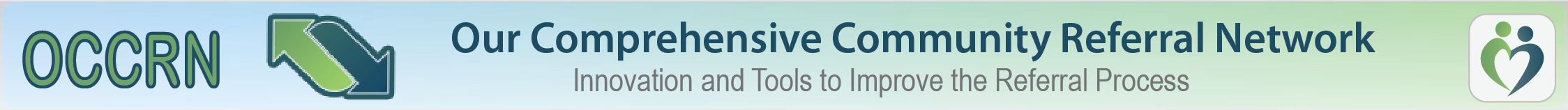 Application for OCCRN Program Setupparticipation is limited to verified nonprofit organizationsRETURN COMPLETED APPLICATION TO:support@AXEIUM.comContact InformationLead AgencyEd Gerber
Executive Director, Lestonnac Free Clinics
1215 E Chapman Ave
Orange, CA  92866 egerber@LestonnacFreeClinic.org(951) 505-5840
Application Development and SupportMilton Allione
President, AXEIUM
1528 Brookhollow Dr
Santa Ana, CA 92705milton.allione@axeium.com(714) 662-6000 x2003Document InformationDocument is available for general distributionInformation is current as of May 3, 2017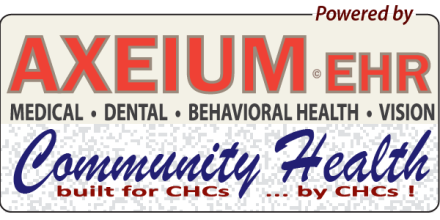 your ORGANIZATIONFacility and legal entity typeFacility and legal entity typeFacility and legal entity typeFacility Type:NPO CBO      CHC      Hospital      Public Agency     
   Other:  NPO CBO      CHC      Hospital      Public Agency     
   Other:  NPO CBO      CHC      Hospital      Public Agency     
   Other:  Nonprofit Type:501(c)(3)      Other:  501(c)(3)      Other:  501(c)(3)      Other:  Tax ID:https://apps.irs.gov/app/eos/         Verified by:Date: occrn use onlyyour FACILITYInformation about your facility,    the executive in charge of the referral program,   the person to be set up as your system/site administratorInformation about your facility,    the executive in charge of the referral program,   the person to be set up as your system/site administratorInformation about your facility,    the executive in charge of the referral program,   the person to be set up as your system/site administratorFacility Name:include logo in news & eventsinclude logo in news & eventsPhysical Address:include on location mapinclude on location mapMailing Address:Phone:Website:Executive SponsorThe executive director or program manager responsible for the success of the program.The executive director or program manager responsible for the success of the program.The executive director or program manager responsible for the success of the program.Name, TitlePhone:Email:include in newsletterSystem AdministratorThe individual that is given the admin security role.  This person is trained, and can add or remove other users, and make changes to your company’s profile and settings. The individual that is given the admin security role.  This person is trained, and can add or remove other users, and make changes to your company’s profile and settings. The individual that is given the admin security role.  This person is trained, and can add or remove other users, and make changes to your company’s profile and settings. Name:Phone:Email:include in newsletterReferral CoordinatorThe individual that typically creates and/or receives referrals. The individual that typically creates and/or receives referrals. The individual that typically creates and/or receives referrals. Name:Phone:Email:include in newsletteryour REFERRALSReferral types and directionSocial Services:Send 	Receive	(must be a nonprofit organizationClinical Referrals:Send 	Receive	(must be chartered as a health facilityHospital ED/Discharge:Send 	Receive	(must be chartered as a health facilitySurgery Waitlist:Send 	Receive	(must be chartered as a health facilityInbound ReferralsIf you accept INBOUND REFERRALS,   email address to which we will send you referral notifications  your physical address & phone number that will print on the referral form given to the clientEmail for Notifications:Referral Address::Referral Phone:your SERVICESIf you accept INBOUND SOCIAL SERVICE REFERRALS,
 for each service offering you would like listed:   primary – subcategory, e.g.,     Social Services:  Housing – Transitional Shelter    Health Center:   Medical – Acupuncture  guidance list your inclusion rules, e.g., female, pregnant, homeless …Service Offering 1Information about your Services  and ProgramsPrimary Category:Subcategory:Guidance:Service Offering 2Information about your Services  and ProgramsPrimary Category:Subcategory:Guidance:Service Offering 3Information about your Services  and ProgramsPrimary Category:Subcategory:Guidance:Service Offering 4Information about your Services  and ProgramsPrimary Category:Subcategory:Guidance:your SERVICE AREAIf you accept INBOUND SOCIAL SERVICE REFERRALS,   indicate which cities you service, otherwise leave blankOrange County (check county if you service all cities in this jurisdiction)Aliso ViejoAnaheimBreaBuena ParkCosta MesaCypressDana PointFountain ValleyFullertonGarden GroveHuntington BeachIrvineLa HabraLa PalmaLaguna BeachLaguna HillsLaguna NiguelLaguna WoodsLake ForestLos AlamitosMission ViejoNewport BeachOrangePlacentiaRancho Santa MargaritaSan ClementeSan Juan CapistranoSanta AnaSeal BeachStantonTustinVilla ParkWestminsterYorba LindaRiverside County (check county if you service all cities in this jurisdiction)BanningBeaumontBlytheCalimesaCanyon LakeCathedral CityCoachellaCoronaDesert Hot SpringsEastvaleHemetIndian WellsIndioJurupa ValleyLa QuintaLake ElsinoreMenifeeMoreno ValleyMurrietaNorcoPalm DesertPalm SpringsPerrisRancho MirageRiversideSan JacintoTemeculaWildomarSan Bernardino County (check county if you service all cities in this jurisdiction)AdelantoApple ValleyBarstowBig Bear LakeChinoChino HillsColtonFontanaGrand TerraceHesperiaHighlandLoma LindaMontclairNeedlesOntarioRancho CucamongaRedlandsRialtoSan BernardinoTwentynine PalmsUplandVictorvilleYucaipaYucca ValleyLos Angeles County (check county if you service all cities in this jurisdiction)Agoura HillsAlhambraArcadiaArtesiaAvalonAzusaBaldwin ParkBellBell GardensBellflowerBeverly HillsBradburyBurbankCalabasasCarsonCerritosClaremontCommerceComptonCovinaCudahyCulver CityDiamond BarDowneyDuarteEl MonteEl SegundoGardenaGlendaleGlendoraHawaiian GardensHawthorneHermosa BeachHidden HillsHuntington ParkIndustryInglewoodIrwindaleLa Cañada FlintridgeLa Habra HeightsLa MiradaLa PuenteLa VerneLakewoodLancasterLawndaleLomitaLong BeachLos AngelesLynwoodMalibuManhattan BeachMaywoodMonroviaMontebelloMonterey ParkNorwalkPalmdalePalos Verdes EstatesParamountPasadenaPico RiveraPomonaRancho Palos VerdesRedondo BeachRolling HillsRolling Hills EstatesRosemeadSan DimasSan FernandoSan GabrielSan MarinoSanta ClaritaSanta Fe SpringsSanta MonicaSierra MadreSignal HillSouth El MonteSouth GateSouth PasadenaTemple CityTorranceVernonWalnutWest CovinaWest HollywoodWestlake VillageWhittier